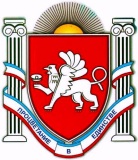 П О С Т А Н О В Л Е Н И Еот 03 сентября 2018 года № 430г. ДжанкойО создании комиссии по организации и проведению публичных слушаний по проекту планировки территории для размещения линейного объекта «Строительство 3-6 очередей уличных газовых сетей пгт. Азовское Джанкойский район Республики Крым»В соответствии со статьями 45, 46 Градостроительного кодекса Российской Федерации, статьей 14, ч.5 статьей 28 Федерального закона от 06.10.2003 №131-ФЗ «Об общих принципах организации местного самоуправления в Российской Федерации», Законом Республики Крым от 21 августа 2014 года №54-ЗРК «Об основах местного самоуправления в Республике Крым», руководствуясь статьей 16 Устава муниципального образования Джанкойский район Республики Крым, Положения об организации и проведении общественных обсуждений или публичных слушаний по проектам и вопросам в сфере градостроительной деятельности в муниципальном образовании Джанкойский район Республики Крым, утверждённым решением Джанкойского районного совета Республики Крым от 25.05.2018 №1/60-4, Постановления о назначении публичных слушаний от 03.09.2018 №25, в целях соблюдения права человека на благоприятные условия жизнедеятельности, прав и законных интересов правообладателей земельных участков и объектов капитального строительства, расположенных на территориях Азовского и Майского сельских поселений Джанкойского района Республики Крым, администрация Джанкойского района п о с т а н о в л я е т: 1. Создать комиссию по организации и проведению публичных слушаний по проекту планировки территории для размещения линейного объекта2«Строительство 3-6 очередей уличных газовых сетей пгт. Азовское Джанкойский район Республики Крым» (далее - Комиссия). 2. Утвердить должностной состав Комиссии (прилагается).3. Постановление вступает в силу со дня его официального обнародования на сайте администрации Джанкойского района Республики Крым (www.djankoiadm.ru).4. Контроль за исполнением настоящего постановления возложить на заместителя главы администрации Джанкойского района — Главного архитектора района Брижанкину С.В.Первый заместитель главы администрации Джанкойского района                                                     А.А. Кравец                                                                                               Приложение      УТВЕРЖДЕН     постановлением администрации     Джанкойского района     от 03 сентября 2018 № 430Состав комиссии по организации и проведению публичных слушаний по проекту планировки территории для размещения линейного объекта «Строительство 3-6 очередей уличных газовых сетей пгт. Азовское Джанкойский район Республики Крым»______________________РЕСПУБЛИКА КРЫМАДМИНИСТРАЦИЯ ДЖАНКОЙСКОГО РАЙОНААДМIНIСТРАЦIЯ ДЖАНКОЙСЬКОГО РАЙОНУ РЕСПУБЛІКИ КРИМКЪЫРЫМ ДЖУМХУРИЕТИ ДЖАНКОЙ БОЛЮГИНИНЪ ИДАРЕСИПредседатель комиссии:Жаков Станислав Хаджибечирович-председатель Азовского сельского совета – глава администрации Азовского сельского поселенияЗаместитель председателя комиссии:Соколюк Владимир Викторович-заместитель главы администрации по вопросам жизнеобеспечения администрации Азовского сельского поселенияСекретарь комиссии:Карцыгин Алексей Семёнович-ведущий специалист по вопросам землеустройства и территориального планирования администрации Азовского сельского поселенияЧлены комиссии:Брижанкина Светлана ВладимировнаКарпец Николай Васильевич--заместитель главы администрации Джанкойского района – Главный архитектор районапредседатель Майского сельского совета – глава администрации Майского сельского поселенияОджубейская Наталья Викторовна-заместитель главы администрации Майского сельского поселениязаместитель главы администрации Майского сельского поселенияЦаплина Наталья Степановна- Генеральный директор ООО «Газ-Премиум»Генеральный директор ООО «Газ-Премиум»